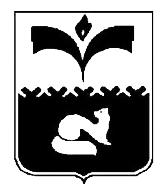 ДУМА ГОРОДА ПОКАЧИХанты-Мансийский автономный округ - ЮграРЕШЕНИЕот  26.09.2014			                                        	       № 84Об осуществлении муниципальногоземельного контроля на территориигорода Покачи в 2013 году	Изучив информацию «Об осуществлении муниципального земельного контроля на территории города Покачи» в соответствии с пунктом 8.2 Положения о порядке контроля за исполнением органами местного самоуправления и должностными лицами органов местного самоуправления полномочий по решению вопросов местного значения, утвержденного решением Думы города Покачи от 19.10.209 № 112, Дума города РЕШИЛА:	Информацию «Об осуществлении муниципального земельного контроля на территории города Покачи» принять к сведению (приложение).Председатель Думыгорода Покачи                                                                	Н.В. Борисова                                                                                           Приложение к решению Думы города Покачиот 26.09.2014 № 84Информацияоб осуществлении муниципального земельного контроля на территории города Покачи в 2013 годуСостояние нормативно - правового регулирования	На территории муниципального образования город Покачи муниципальный земельный контроль осуществляется комитетом по управлению муниципальным имуществом администрации во взаимодействии с уполномоченным государственным органом, осуществляющим государственный земельный надзор по Ханты-Мансийскому автономному округу - Югре, органами исполнительной власти, организациями, общественными объединениями и гражданами. 	В соответствии со ст. 72 Земельного кодекса РФ и Федерального закона от 26.12.2008 №294-ФЗ «О защите прав юридических лиц и индивидуальных предпринимателей при осуществлении государственного контроля (надзора) и муниципального контроля»  было принято постановление администрации города Покачи от 08.07.2009 №494 «Об утверждении Положения о порядке осуществления муниципального земельного контроля на территории города Покачи».	Для определения сроков  и последовательности действий комитета и его должностных лиц при осуществлении муниципального земельного контроля постановлением администрации города от 01.07.2013 №814 «Об утверждении административного регламента исполнения муниципальной функции «Осуществление муниципального земельного контроля» утвержден административный регламент исполнения муниципальной функции по организации и осуществлению муниципального земельного контроля2. Организация муниципального земельного контроляПри проведении муниципального земельного контроля за соблюдением физическими и юридическими лицами, индивидуальными предпринимателями осуществлялись следующие функции:1. Соблюдение земельного законодательства, требований по использованию земель.2. Выявление земельных участков, самовольно занятых или используемых без документов, удостоверяющих права на землю, оформленных в установленном порядке.3. Выявление нарушений переуступки права пользования землей.4. Своевременность внесения арендной платы за землю.5. Своевременность оформления, переоформления правоустанавливающих документов на землю.6. Своевременность возврата земель, предоставленных во временное пользование.7. Обеспечение контроля за соблюдением установленного режима использования земельных участков в соответствии с их целевым назначением и разрешенным использованием.8. Выявление собственников недвижимого имущества на территории города Покачи, не имеющих документов о праве на землю, и принятие всех необходимых мер для оформления данных прав.Для определения порядка взаимодействия органов государственного земельного надзора с органами муниципального земельного контроля между администрацией города Покачи и управлением Федеральной службы государственной регистрации, кадастра и картографии по Ханты-Мансийскому автономному округу-Югре заключено соглашение  о взаимодействии при осуществлении государственного земельного надзора  и муниципального земельного контроля от 04.04.2012г. На основании данного соглашения КУМИ администрации направляли акты проверок соблюдения земельного законодательства, составленных должностными лицами, в случае выявления признаков, указывающих на наличие видов административных правонарушений, ответственность за которые предусмотрена статьями 7.1, ч.1. 7.2, 8.8 Кодекса об административных правонарушений Российской Федерации.  Финансовое и кадровое обеспечение муниципального земельного контроля. В 2013 году финансовые средства на мероприятия по проведению муниципального земельного контроля не выделялись. Штатные единицы по должностям, предусматривающим выполнение функции только по муниципальному земельному контролю, отсутствуют. Муниципальным земельным контролем занимается 1 специалист управления земельных ресурсов КУМИ администрации, которому выполнение данной функции вменено в должностные обязанности.Мероприятий по повышению квалификации специалистов в 2013 году не проводилось.На одного сотрудника в 2013 году по фактически выполненному объему функций по муниципальному земельному контролю нагрузка составила 28 проверок.Проведение  муниципального земельного контроляМуниципальный земельный контроль осуществляется в соответствии с планом работ. В 2013 году в соответствии с приказом комитета по управлению муниципального имущества от 17.10.2012 №228 «Об утверждении плана проведения плановых проверок на 2013 год» в отношении юридических лиц и индивидуальных предпринимателей при осуществлении муниципального земельного контроля было проведено 5 проверок соблюдения требований земельного законодательства. По итогам проверок нарушений земельного законодательства выявлено 2 нарушения ГСК «Южный» и ГСК «Паритетъ».	В отношении граждан было проведено 23 проверки соблюдения требований земельного законодательства, по результатам которых выявлено 2 нарушения. Гражданам даны были сроки для устранения выявленных нарушений.Также, в рамках осуществления контроля за использованием земель КУМИ администрации было направлено 13 исковых заявлений. Все исковые заявления удовлетворены.  По результатам исполнительных действий в 2013-2014 году в консолидированный бюджет поступило 454 086,23 рублей.По состоянию на 01.01.2014 задолженность по арендной плате в консолидированный бюджет составляла:КУМИ администрации ежегодно проводится работа по регулированию задолженности за пользование земельными участками. По факту наступления оснований для предъявления требований об оплате долга готовятся уведомления и претензии арендаторам земельных участков, направляются в суд исковые заявления. За период с 2009-2013 годов в суды различных инстанций было направлено 105 исков на общую сумму 12 025 тыс. рублей. Все исковые требования администрации города Покачи удовлетворены. По состоянию на 01.01.2014 года общая сумма задолженности по решениям судов составляет 5 456 тыс. рублей. Из них:- решения о взыскании задолженности по арендной плате не исполнены в отношении 19 исков на общую сумму 4 614 тыс. рублей; - задолженность, включенная в реестр требований кредиторов при банкротстве юридического лица на сумму 842 тыс. рублей.Основными причинами неисполнения судебных решений по взысканию задолженности по сведениям Федеральной службы судебных приставов является отсутствие у должников денежных средств и имущества, на которое может быть обращено взыскание.Списание указанной задолженности может быть произведено только в следующем порядке:-  при наличии оснований, установленных Постановлением Правительства ХМАО - Югры от 29.12.2012 № 554-п «О Порядке принятия решения о признании безнадежной к взысканию задолженности перед Ханты - Мансийским автономным округом - Югрой, органами государственной власти и казенными учреждениями Ханты-Мансийского автономного округа - Югры и ее списании» в части сумм задолженности, возникшей перед бюджетом автономного округа за период до 01.01.2014;- при наличии оснований, установленных Постановлением администрации города Покачи от 21.06.2013 №763 «О признании безнадежной к взысканию и списании задолженности перед бюджетом города Покачи по неналоговым видам доходов и пеням» в части сумм задолженности, возникшей перед местным бюджетом за период до 01.01.2014.4. В 2013 году Нижневартовским районным судом вынесено решение в отношении Хомочкина Валерия Ивановича и Хомочкиной Ольги Васильевны об освобождении земельного участка и сноса самовольно-возведенной постройки в срок до 01.06.2013. Отделом судебных приставов по г.Покачи возбуждено исполнительное производство, которое до настоящего времени не окончено.5. В 2013 году проведены проверки в отношении ГСК «Южный» и ГСК «Паритетъ». В ходе проведения проверки ГСК «Южный» выявлены нарушения обязательных требований статей 11.1, 25,26 Земельного кодекса РФ.  Данному лицу выдано предписание в срок до 30.05.2013 об устранении нарушений обязательных требований законодательства. Проверка по результатам устранения нарушений не проводилась, т.к. 13.05.2013 ГСК «Южный» прекратило деятельность юридического лица в связи с исключением из ЕГРЮЛ на основании п.2 ст.21.1 Федерального закона от 08.08.2001 №129-ФЗ «О государственной регистрации юридических лиц и индивидуальных предпринимателей».В ходе проведения проверки ГСК «Паритетъ» также были выявлены нарушения обязательных требований статей 25,26 Земельного кодекса РФ. Предписание об устранении нарушений не выдавалось, т.к. вступило в силу решение Нижневартовского районного суда об обязании ГСК «Паритетъ» в срок до 01.09.2013 освободить земельный участок путем демонтажа и вывоза объектов и передать его администрации города по акту приема-передачи.6. В ходе проведения проверок соблюдения требований законодательства  в отношении граждан выявлено 2 нарушения по статье 7.1 Кодекса Российской Федерации об административных правонарушениях - использование земельного участка без оформленных в установленном порядке правоустанавливающих документов на землю. Выявленные нарушения гражданами устранены.7. Мероприятиями, направленными на устранение выявленных нарушений являются:1) выдача предписаний юридическому лицу, индивидуальному предпринимателю об устранении нарушений земельного законодательства с указанием сроков их устранения; 2) в случае выявления при проведении проверки нарушений обязательных требований, за которые предусмотрена административная ответственность, в соответствии с Кодексом Российской Федерации об административных правонарушениях, материалы проверки направлялись в органы государственного надзора по привлечению к административной ответственности в установленном законодательством порядке.Для профилактики земельных правонарушений проводятся следующие мероприятия:1) обеспечение информацией о порядке предоставления земельных участков;2) применение принципа гласности - информирование населения о возможном (предстоящем) предоставлении земель для размещения объектов;3) добровольное устранение земельных нарушений, допущенных лицами, использующими землю.5. Анализ и оценка эффективности муниципального земельного контроляСлучаев обжалования юридическими лицами и индивидуальными предпринимателями вышестоящему должностному лицу либо в суд действий (бездействия) должностных лиц органа муниципального земельного контроля в части нарушения порядка проведения мероприятий по контролю в 2013 году не было. Плановые проверки проведены в указанные в плане сроки, продления проверок не проводилось.6. Выводы и предложения по результатаммуниципального земельного контроля.	Муниципальный земельный контроль находится под постоянным контролем администрации города.  	Повышению эффективности осуществления муниципального земельного контроля будет способствовать:- отдельное финансирование вопросов связанных с осуществлением муниципального земельного контроля;- введение отдельной штатной единицы для выполнения функции муниципального земельного контроля;- проведение обучающих семинаров для специалистов, осуществляющих муниципальный земельный контроль, для правильного применения на практике положений действующего федерального законодательства в области проведения муниципального земельного контроля.№ п/пНаименование организации или Ф.И.О.Предмет искаСумма искаСумма взысканияПримечание1Муслимов А.М.Взыскание задолженности по арендной плате23893,9323893,93Иск удовлетворен, задолженность оплачена2Хомочкин В.И.Хомочкина О.В.Об освобождении земельного участка и сносе строения0,000,00Иск удовлетворен, ведется исполнительное производство3Бейбутов Г.М.Взыскание задолженности по арендной плате6357,956357,95Иск удовлетворен, задолженность оплачена4ООО «СМЦ-Урал»Взыскание задолженности по арендной плате и расторжение договора аренды130206,86130206,86Иск удовлетворен, задолженность оплачена в 2014 году5ООО «СМЦ-Урал»Взыскание задолженности по арендной плате и расторжение договора аренды165717,98165717,98Иск удовлетворен, задолженность оплачена в 2014 году6Рамазанов М.Г.Взыскание задолженности по арендной плате24852,4015195,56Иск удовлетворен, задолженность оплачена 7Колесов В.В.Взыскание задолженности по арендной плате747108,06747108,06Иск удовлетворен, ведется исполнительное производство8Гасанов Т.Г.Взыскание задолженности по арендной плате35633,7635663,76Иск удовлетворен, задолженность оплачена 9ООО «НАФТА-Н»Взыскание задолженности по арендной плате536639,89536639,89Иск удовлетворен, ведется исполнительное производство10Зинченко Ю.И.Взыскание задолженности по арендной плате17586,5517586,55Иск удовлетворен, задолженность оплачена11Велиев Н.Б.Взыскание задолженности по арендной плате23722,2223722,22Иск удовлетворен, задолженность оплачена12Велиев Н.Б.Взыскание задолженности по арендной плате23714,4323714,43Иск удовлетворен, задолженность оплачена13Алиев Г.А.Взыскание задолженности по арендной плате12056,8612056,86Иск удовлетворен, задолженность оплаченаИТОГО1 747 491,021 737 834,18Обязательство, в руб.Пеня, в руб.По договорам аренды земельных участков, находящихся в муниципальной собственности4 054,93- 1338,16По договорам аренды земельных участков, находящихся в государственной собственности- 5 673 813,29- 896 187,59ИТОГО:-5 669 758,36- 897 525,75Показатели эффективности муниципального земельного контроляза 12 мес.Выполнение  утвержденного плана проведения плановых проверок  юридических лиц и индивидуальных предпринимателей100%Выполнение  утвержденного плана проведения проверок земельных участков, используемых физическими лицами100%Количество заявлений органов муниципального контроля, направленных в органы прокуратуры о согласовании проведения внеплановых выездных проверок, в согласовании которых было отказано 0Количество проверок, результаты которых признаны недействительными 0Количество проведенных внеплановых проверок 0Количество правонарушений, выявленных по итогам проведения внеплановых проверок 0